ContentsWho is this guidance forThis document gives an overview to Youth Offending Team (YOT) workers, secure estate practitioners, parents, carers or any interested party about the key responsibilities and activities of the Youth Custody Service (YCS) Placements Service. It provides information about what stakeholders need to do to request placements when children (aged 17 years or younger) are sentenced or remanded to youth detention accommodation by the courts in England and Wales. It also explains what to do if a placement review is required.   Remit of the YCS Placement TeamThe YCS has a key statutory function to place children and young people under the age of 18 who have been remanded or sentenced by a court into youth detention accommodation (YDA).  .  The YCS make placement decisions in respect of the following orders a court can give to under 18 year olds:s102 of the LASPOA 2012 – Remand to Youth Detention Accommodation;s100 of the PCC(S)A 2000 – Detention and Training Order/ s233 Sentencing Code 2020;s90 of the PCC(S)A 2000 – Detention at Her Majesty’s Pleasure/ s259 Sentencing Code 2020;s91 of the PCC(S)A 2000 – Determinate Sentence/ s250 Sentencing Code 2021; s226 of the Criminal Justice Act 2003 – Detention for life for serious offences/ s258 Sentencing Code 2020s226B Criminal Justice Act 2003 – Extended Sentence for certain violent or sexual offence/ s254 Sentencing Code 2020Schedule 5 A to the Policing and Crime Act 2009– Detention order for breach of gang-related violence or drug dealing activity injunction; Schedule 2 to the Anti-social Behaviour, Crime and Policing Act 2014 – Detention order for breach of anti-social behaviour injunction.Remanded children and young peopleThe Legal Aid, Sentencing and Punishment of Offenders Act (LASPOA) 2012 created the remand framework for 10 – 17 year olds who are charged with or convicted of a criminal offence and sets out the placement options available. The framework makes provision for all 10 – 17 year olds who have been refused bail to be remanded to local authority accommodation and imposes a more rigorous test before 12 - 17 year olds can be remanded to youth detention accommodation. 12 – 17 year olds who have been refused bail may only be remanded to youth detention accommodation if the relevant criteria set out in LASPOA is met.All children and young people remanded to youth detention accommodation under the provisions of the LASPOA 2012 will be treated, by virtue of their remand, as looked after by the local authority which is designated for the purpose by the court [(s104 LASPOA 2012)]. The YCS Placement Team will make the placement allocation in consultation with the youth offending team at court (who must in turn liaise with YOT colleagues if the court designated local authority is not the same as that in the sentencing court) before making a placement decision. Children and young people who are looked after by virtue of their remand under LASPOA or were a Looked After Child (LAC) before being remanded or sentenced, should be looked after in accordance with the Care Planning, Placement and Case Review (England) Regulations 2010 and Care Planning, Placement and Case Review (Wales) Regulations 2015. Responsibilities of YOTs and under-18 secure estate providersResponsibility for assessing needs and identifying children’s individual risk factors lies with the Youth Offending Team (YOT), this includes responsibilities in relation to those at risk of self-harm and suicide, and the provision of this information at the point when a placement may be required, and who have responsibility for case management for children. Guidance on the responsibilities of YOTs with regards to this and how this relates to the Placement Team are laid out in both the National Standards for Youth Justice Services 2019, particularly National Standarsd 2 and 4: At Court and In the Secure Setting and the National Protocol for Case Responsibility 2018, and the YJB’s Case Management Guidance, particularly Custody and resettlement: Section 7 case management guidance.The care of children within the secure estate is governed by the contractual arrangements in place with the different establishment types as well as the applicable regulations. Secure Children’s Homes (SCH) and Secure Training Centres (STC) will work towards the outcomes for young people which are laid out within their contractual, and other agreements with the YCS. Young Offender Institutions (YOIs) are governed by the relevant Prison Service Instructions (PSI), in particular, PSI 08/2012 ‘Care and Management of Young People’.Responsibilities of the YCS Placement TeamIt is the responsibility of the YCS Placement Team to ensure that children are placed into secure accommodation, following the approach set out below, which applies to: new placements, those returning to custody from court appearances, and to transfers within the under-18 secure estate:A decision about the most appropriate placement will be made after consideration of each child’s individual needs and their YOT’s placement recommendation, against a view of the available accommodation. Placements will be made with the aim of promoting children’s safety and ensuring decisions are made with children’s best interests as a primary consideration. Placements will be made in a timely manner using information received from a wide range of sources, with the aim of minimising the likelihood of unnecessary future movements.The YCS will facilitate the sharing of key, up-to-date information electronically, between YOTs and the Secure Estate at the point of placement. The Placement ProcessThis section outlines how the Placement Team places young people into the secure estate and the role of youth justice practitioners in the process.Making a Placement DecisionThe areas which the YCS Placement Team considers in making effective placement decisions are as follows: Basic information (age, gender and legal status)Previous history within the secure estateAt risk of harm (to self and from others)Risk to othersWelfare Post court presentationMedical history/needs including mental health issuesSpecial Educational Needs (SEN)Learning, emotional and social needsLooked After Child (LAC) statusParenthoodEducation and trainingFamily and resettlementYOT placement recommendation MaturityResilienceWhilst this list is not exhaustive, these key factors are considered together in order to identify the most appropriate placement type for the individual young person.  The Placement Team will also consider operational issues within the secure estate and available capacity when making any placement decision.The YCS Placement Team does not ‘assess’ children, rather it makes assessments about the most appropriate placement for a child or young person using the information provided by these key stakeholders to place given their individual risks, need and the resources available. Children will be placed into the most appropriate available establishment to meet their needs, which may not necessarily be the closest to their home area or court catchment however this will always be considered where availability allows.  The child’s views are always taken into account throughout all aspects of the placement decision and review process.How does the YCS Placement Team decide between establishment types?Children can be placed into three types of secure accommodation. There is no fixed criteria by which a child will be considered for a certain type of secure accommodation, and the YCS has a clear expectation that all custody providers should be able to keep any child placed with them safe. The combination of factors set out in Section 3 above will be considered and compared to the available accommodation. Some particular considerations may make a child more suited to a particular type of accommodation. For an SCH or STC placement these might be:Young ageLow levels of maturityInability to function in large groups Requirement for high levels of support
For a YOI placement these might be:Previous custodial experience where resilience has been demonstratedA sentence which will require transition to adult custodyNeed to access specific programmes  required for the parole processEmotionally mature and resilientGirls who are pregnant and due to give birth in custody, or girls who are mothers and would like to enter custody with their child, will be considered on a case-by-case basis. There may be exceptional circumstance that we would place outside of placement principles by lodging a child in alternative provision which may not be in the sector that they have been assessed as suitable for. These children would automatically transfer without following the Placement Review process and as soon as an available suitable placement becomes available.All stakeholders will be informed about the placement plan for the child; including which establishment is lodging them and which will be the eventual, receiving establishment. Initial placement information will be shared by the Placement Team with all establishments involved; the lodging establishment must share any additional/ further key information around the young person’s risk, safety and wellbeing with the receiving establishment prior to the transfer taking place.Placements into SCH and STC youth detention accommodationThe placement will be confirmed following a referral process in which the information shared with the YCS is sent for establishment staff to review in order to determine suitability based on their current population.      The YCS expects establishments to have processes in place so that they are able to provide their views on a potential placement in a timely manner. If the placement is deemed “unsuitable”, establishments will need to provide the Placement Team with a written record of the reasons for this conclusion. Whilst it is expected that an establishment will accept a placement, it is recognised that there may be some very exceptional circumstances when it would be unreasonable or unsafe to accommodate a particular young person in a particular SCH/ STC. In these circumstances, the YCS Placement Team may review their original decision and consider alternative accommodation.The YCS Placement Team has the responsibility for the placement of young people into the secure estate but can only direct placement into an STC or Wetherby YOI Keppel Unit Registered managers of SCHs have an obligation to comply with Childrens Act regulations requiring them to accept children only if they can meet their needs alongside children already placed. They can therefore refuse to accept a placement and YCS cannot direct this to take place.The YCS has a dedicated escort service for young people being escorted from or to an SCH or STC.  A risk assessment is shared with them using information provided by stakeholders.  Placements into an under-18 YOI Boys between the ages of 15-17 (inclusive) can be considered for a placement in an under-18 YOI.  Boys suitable for a YOI will normally be placed into the catchment establishment determined by the court they have appeared in. This decision is however risk based.An alternative YOI placement will only be considered in exceptional circumstances when there is evidence to indicate that the boy or others would be at significant risk in the catchment establishment, or where places are not available at the catchment establishment. Catchments are regularly reviewed in line with commissioning decisions (made by the MoJ) and changes in custody demand from different areas.    Prisoner Escort Contract Services (PECS) are responsible for the escorting of those young people being placed into a YOI. This is a service commissioned by MoJ for both adults and children – with a specific MoJ Youth Secure Commissioning Team responsible for ensuring children’s services take account of their needs.  Young people presenting with complex needs who are likely to struggle in a main site YOI establishment can be considered for placement on the Keppel Unit at Wetherby YOI.  This is a national resource and available to all boys in custody.  For details on the suitability criteria and referral process for these placements, please review the ‘Guidance for the placement of young people with complex needs’.Boys serving a long-term sentence may be eligible for a placement at Wetherby YOI where there are dedicated resources for young people serving long-term sentences.  This is a national resource available to all boys in custody. Girls who are not suitable for placement within the SCH/STC sector can be placed onto the girl’s unit provision within Keppel at Wetherby YOI. This is a bespoke and distinct unit within Keppel for the placement of girls.In exceptional circumstances, girls may also be placed onto Napier Unit at Wetherby YOI. Like Keppel, it is a discrete and completely self-contained unit offering an option should any girl need an enhanced level of care if they are unable to live harmoniously with their female peers on Keppel.Welsh Children Welsh children will typically be placed into an establishment in Wales or with a Welsh provision unless operational constraints restrict the Placement Team from doing so.  Please refer to the Welsh protocol for further guidance on placing Welsh children in custody.  Children who turn 18 whilst in custody (Transition) All young people who turn 18 and are remanded or sentenced will be considered for suitability to transfer into the adult or young adult estate in a planned and agreed way. Case Managers (both within secure establishments and in YOTs) need to ensure that a young person’s transition into the young adult, or adult estate is considered and built into all plans that they have for young people from initial placement into custody. The YCS Central Management Team for transitions will support the transition of all young people who might need to transition into the adult estate. Case Managers and establishments will be contacted by the CMT to commence transition planning for these individuals.  There must be a full transition plan developed and agreed between the secure establishments involved (this will be either a young adult YOI or a dual-designated prison and YOI able to hold young adults), and the relevant YOT and Probation Service. The transfer should take place at an appropriate point based on the best interests of the young person.If a young person aged 18 appears at court from a YOI and a clear transition plan is not in place, the YCS will work with colleagues in HMPPS to make an appropriate placement decision. Further information on the joint working between YOTs, probation services and custody providers regarding transitions in the community and in custody can be found within the Joint National Protocol for Transitions in England.A small number of young people may need to be considered for an early transition into a young adult YOI or a dual-designated prison and YOI able to hold young adults. This process will be managed as part of a multi-disciplinary approach to reach a decision based on the best interests of the young person, taking into account all relevant risk factors and information around their safety and wellbeing. Additionally, where a young person’s individual risk factors dictate that it is not in their best interests to transition into a young adult YOI (or a dual-designated prison and YOI able to hold young adults) around their 18th birthday, a multi-disciplinary planning meeting will take place to determine what is best to best meet the needs of the young person during the remaining time they have left in custody. A possible outcome could be that its deemed best that the young person serves the remainder of their sentence within the under-18 estate. This outcome will be carefully considered by the Head of Placements and Monitoring, taking into account the risk factors associated with detaining an adult within the young person’s estate and available capacity.Transgender ChildrenYoung people who identify as transgender will typically be placed into a mixed gender SCH or STC if considered suitable, taking into account  the risk they present to others and their age. Mental Health Act transfersThe Placement Team provides support to stakeholders when a child is transferring from custody into a medium-secure placement under Section 47 or Section 48 of the Mental Health Act 1983 and when they are transferring back into youth custody from these placements. The Placement Team cannot directly place any child into a mental health unit or bed.The return placement back into custody from a medium-secure unit will be determined at the Section117 meeting attended by a member of staff from the Placement Team.  The Placement Team will work in line with the ‘Procedure for the Transfer from Custody of Children and Young People to and from Hospital under the Mental Health Act 1983 in England’ guidance for these children.Acute needsThe YCS  work with key stakeholders to identify children with the most  complex needs throughout the secure estate, these children are referred to the Critical Case Pathway which will oversee their care and management.Whilst case management responsibility remains with the YOT as per National Standards for Youth Justice Services 2019,  the YCS Placement Team may support or even chair a professionals meeting to ensure that all relevant assessments have been undertaken whilst the child is in custody and that there is a plan in place that clearly articulates the need and that current or proposed establishment is able to meet these needs. This work will be completed collaboratively with the relevant stakeholders involved with the management and care of the child.Placement Review and Transfer ProcessThe process for raising concerns or appealing an initial placement decision can be found in Appealing Placement and Placement Review Decisions. All appeals of placement or placement review decisions should be sent to  YCSTransfers@justice.gov.uk . Any complaints or concerns about other matters in relation to the Placement Service as a team, should be communicated through to the YCS complaints system and marked for the attention of The Head of Placements. Please submit all complaints to YCS_Matters_of_conc@justice.gov.uk  If the allocated placement becomes unsuitable for a young person due to their circumstances changing or if there is a risk or issue with the current placement, the YOT should follow the process as detailed in the Placement Review and Transfer Guidance in order for an alternative placement to be considered.    This process should be followed when an alternative placement is being requested, including transfers to a specialist unit i.e. Keppel unit, Long term unit, Mother and Baby unit. Temporary placements to facilitate court appearancesA ‘lodge’ at an alternative establishment will be considered if the child has a court appearance or trial outside of their catchment area or they are placed outside of their catchment area due to risk or security concerns and is required to appear at court in another area.  This ‘lodge’ will be a short stay at the establishment closest to the court in which they are appearing in.In these instances, the current establishment will identify any child who will be appearing in an out of area court and multi-disciplinary informed Placement Review Form, requesting a new temporary placement..  This should be completed in a way to provide as much notice as possible to the receiving establishment and YCS Placement Team.  The current establishment should then share risk information with the receiving establishment and once the lodge is agreed, inform the YCS Placement Team review the request, ensuring that a lodge is necessary and suitable based on a risk assessment. If a transfer to an establishment closer to the court is feasible the YCS Placement Team will notify all stakeholders and make relevant arrangements.Following the final court appearance, the child will return back to the receiving establishment who will make the necessary escort arrangements for them to return to their home establishment. Urgent transfer requestsOn rare occasions, there may be a request made by a secure establishment to transfer a child or children from their current placement to a new placement, urgently. This may require a decision to be made by the YCS Placement Team prior to the planning and completion of a full MDM by the YOT Case Manager, as detailed within the Placement Review and Transfer Protocol. An example of what may lead to this scenario arising is the loss of accommodation or control through the serious acts of indiscipline and/or disorder or some other unexpected event such as flooding or fire. In such circumstances, the Placement Team will direct establishments about what is required to achieve such transfers. Part of this decision-making process must involve on-site psychological services sharing a view on the possible impact that a move will have on the child or children involved. Restricted StatusRestricted Status is an HMPPS framework applicable to those children placed or are due to be placed into YOI accommodation. Any child convicted or on remand, whose escape would present a serious risk to the public, is required to be held in designated secure accommodation. The Deputy Director of Custody High Security is responsible for the categorisation of Restricted Status prisoners; staff in YCS with delegated authority will determine where to place all young childrenGlossary The Youth Custody ServicePlacement TeamOverview of operational proceduresMarch 2023 (Next update: December 2023)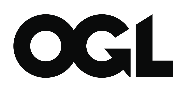 © Crown copyright 2017This publication is licensed under the terms of the Open Government Licence v3.0 except where otherwise stated. To view this licence, visit nationalarchives.gov.uk/doc/open-government-licence/version/3 or write to the Information Policy Team, The National Archives, Kew, London TW9 4DU, or email: psi@nationalarchives.gsi.gov.uk.Where we have identified any third party copyright information you will need to obtain permission from the copyright holders concerned.This publication is available at www.gov.uk/government/publicationsAny enquiries regarding this publication should be sent to us at:[                           ]ISBN [                           ][          ]	[     ] / [     ]Printed on paper containing 75% recycled fibre content minimum.Printed in the UK by the APS Group on behalf of 
the Controller of Her Majesty’s Stationery OfficeDLADesignated Local Authority DTODetention and Training OrderLACLooked After ChildLASPOA Legal Aid, Sentencing and Punishment of Offenders ActHMPPSHer Majesty’s Prison and Probation ServicePECSPrison Escort Contracted ServicePSIPrison Service InstructionSCHSecure Children's HomeSTCSecure Training CentreYDAYouth Detention Accommodation YCSYouth Custody ServiceYOIYoung Offender Institution YOTYouth Offending Team 